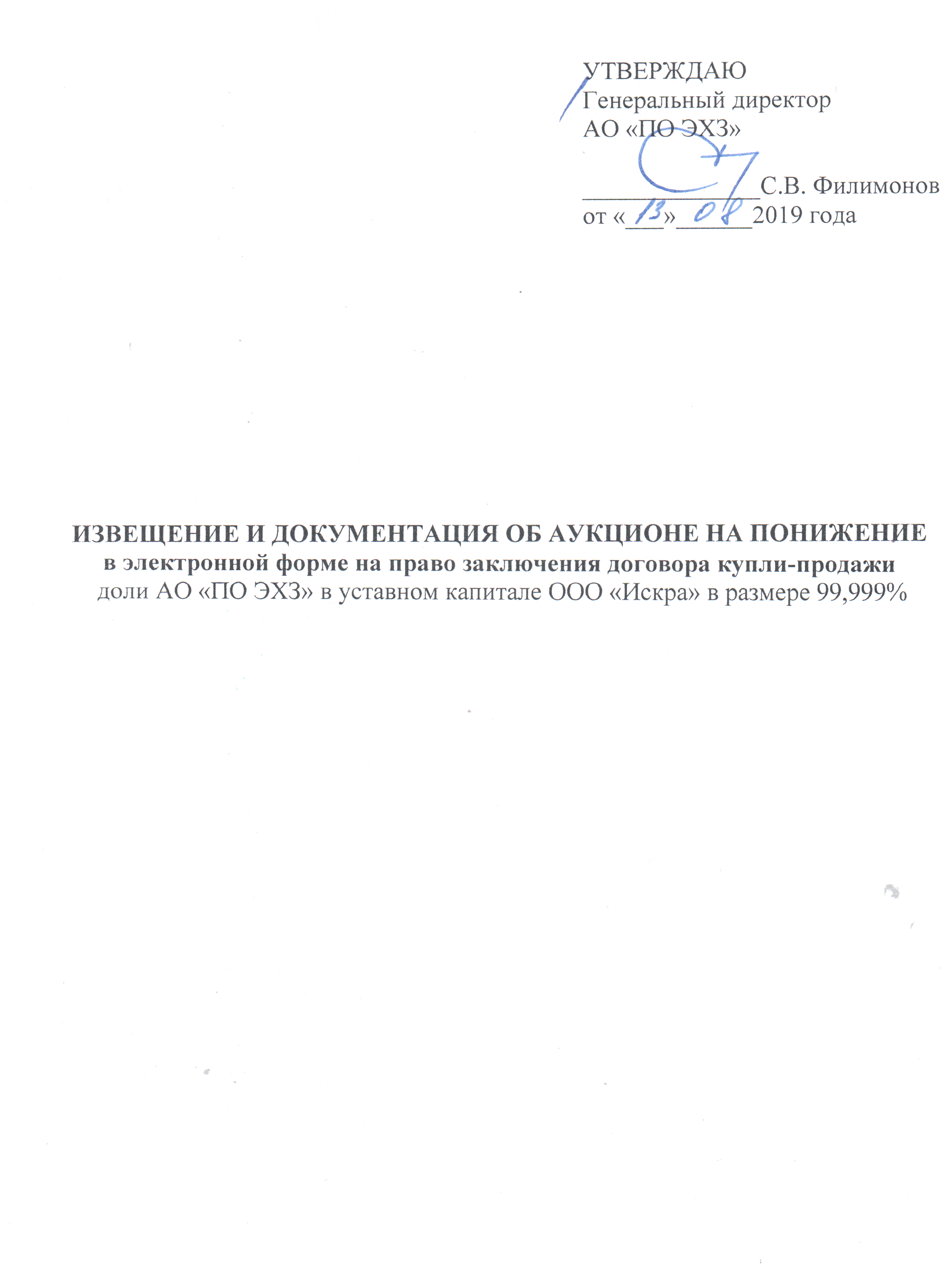 СодержаниеИзвещение о проведении аукциона НА ПОНИЖЕНИЕОстальные более подробные условия аукциона содержатся в Документации, являющейся неотъемлемым приложением к данному извещению. Общие положенияИнформация об аукционеНастоящая документация является приложением к Извещению о проведении аукциона дополняет, уточняет и разъясняет его.Форма и вид аукциона, источники информации об аукционе, сведения о собственнике (представителе) имущества, организаторе указаны в Извещении о проведении аукциона.Аукцион проводится в электронной форме посредством электронной торговой площадки (далее – ЭТП) в порядке, предусмотренном статьями 447 – 449 Гражданского кодекса Российской Федерации, Документацией и в соответствии с правилами работы ЭТП (с указанными правилами можно ознакомиться на сайте ЭТП).На электронной торговой площадке «Единая электронная торговая площадка» (https://www.roseltorg.ru) соответствующая процедура именуется «Аукцион на понижение в электронной форме на право заключения договора купли-продажи доли АО «ПО ЭХЗ» в уставном капитале ООО «Искра» в размере 99,999%».1.2. Документы для ознакомления1.2.1. С документами, необходимыми для подачи заявки на участие в аукционе, можно ознакомиться на сайте ЭТП и официальном сайте Организатора, а также по рабочим дням в период срока подачи заявок по адресу Организатора.1.2.2. Документация находится в открытом доступе начиная с даты размещения извещения о проведении аукциона в информационно-телекоммуникационной сети «Интернет» на сайте ЭТП и официальном сайте Организатора. Порядок получения документации на ЭТП определяется правилами ЭТП.Разъяснение положений Документации/извещения о проведении аукциона, внесение изменений в Документацию/извещение о проведении аукциона.Любое заинтересованное лицо (Претендент) в течение срока приема заявок на участие в аукционе, но не позднее 5 (пяти) рабочих дней до даты окончания срока приема заявок, вправе направить запрос о разъяснении положений настоящей Документации/извещения о проведении настоящего аукциона в адрес Организатора через ЭТП.Организатор в течение 3 (трех) рабочих дней со дня поступления такого запроса размещает на сайте ЭТП ответ с указанием предмета запроса, без ссылки на лицо, от которого поступил запрос. Если организатор не успел разместить ответ на запрос за 2 (Два) рабочих дня до истечения срока подачи заявок на участие в аукционе, то организатор переносит окончательный срок подачи заявок на участие в аукционе на количество дней задержки.В настоящую Документацию/извещение о проведении настоящего аукциона могут быть внесены изменения не позднее, чем за 5 (пять) рабочих дней до даты завершения приема заявок на участие в аукционе, кроме изменений в извещение о проведении настоящего аукциона, связанных исключительно с продлением срока завершения приема заявок и (при необходимости) вызванных этим изменением даты и времени аукциона, таковые могут быть внесены не позднее 1 (одного) рабочего дня до даты завершения приема заявок.В течение одного дня с даты принятия указанного решения об изменении Документации и (или) извещения, информация об этом публикуется и размещается Организатором на сайте ЭТП, на сайте АО «ПО ЭХЗ», где была размещена Документация и (или) извещение. При этом если изменения вносятся в условия Документации иные, чем срок завершения приема заявок на участие в аукционе и дата и время аукциона, такой срок должен быть продлен таким образом, чтобы с даты размещения внесенных изменений в Документацию и (или) извещение о проведении аукциона до даты завершения приема заявок на участие в аукционе он составлял не менее 5 (пять) рабочих дней.Затраты на участие в аукционеПретендент самостоятельно несет все затраты, связанные с подготовкой и подачей заявки на участие в аукционе. Комиссия не несет обязанностей или ответственности в связи с такими затратами.Претенденту рекомендуется получить все сведения, которые могут быть ему необходимы для подготовки заявки на участие в аукционе на право заключения договора купли-продажи Имущества. Отказ от проведения аукционаОрганизатор вправе отказаться от проведения аукциона не позднее, чем за 3 (три) календарных дня до дня проведения аукциона, указанного в Извещении о проведении аукциона.Извещение об отказе от проведения аукциона подлежит опубликованию на сайте в сети «Интернет», указанном в п. 9.1. Извещения о проведении аукциона. Порядок подачи заявок на участие в аукционеТребования к участнику аукциона.Участником аукциона может быть любое юридическое лицо независимо от организационно-правовой формы, формы собственности, места нахождения, а также места происхождения капитала и любое физическое лицо, претендующее на заключение договора, в том числе индивидуальный предприниматель, не попадающее под ограничения, установленные действующим законодательством Российской Федерации, а также за исключением организаций отрасли (при продаже НА).Участник аукциона должен обладать гражданской правоспособностью в полном объеме для заключения и исполнения договора по результатам аукциона, в том числе:быть зарегистрированным в качестве юридического лица в установленном в Российской Федерации порядке (для российских участников – юридических лиц);не находиться в процессе ликвидации или банкротства и не быть признанным по решению арбитражного суда несостоятельным (банкротом);не являться организацией, на имущество которой в части, необходимой для выполнения договора, наложен арест по решению суда, административного органа, и (или) экономическая деятельность которой приостановлена;соответствовать иным требованиям, установленным в Документации.Документы, составляющие заявку на участие в аукционеДля целей настоящей Документации под заявкой на участие в аукционе понимается представляемое участником аукциона с использованием функционала и в соответствии с регламентом ЭТП предложение на участие в аукционе, которое состоит из электронных документов.Для юридических лиц:заявку на участие в аукционе (Приложение 1. Форма № 1);полученную не ранее чем за один месяц до дня размещения извещения о проведении аукциона на сайте ЭТП выписку из Единого государственного реестра юридических лиц или нотариально заверенную копию такой выписки;копию документа, удостоверяющего личность руководителя юридического лица (паспорт), копию свидетельства ИНН, документ, подтверждающий полномочия руководителя юридического лица на осуществление действий от имени Претендента - юридического лица (копия решения о назначении или об избрании или приказа о назначении физического лица на должность, в соответствии с которым такое физическое лицо обладает правом действовать от имени Претендента без доверенности) (далее – руководитель).В случае если от имени Претендента действует иное лицо, заявка на участие в аукционе должна содержать также нотариально удостоверенную доверенность на осуществление действий от имени Претендента, с указанием полномочий для участия в аукционе, а именно:подписывать заявки на участие в аукционе;предлагать цену приобретения имущества в день проведения аукциона;подписывать протоколы об итогах аукциона в случае признания победителем аукциона;заключать и подписывать договор купли-продажи имущества по результатам аукциона.заверенные Претендентом копии учредительных документов (устав, положение и т.п.), копии свидетельств о регистрации юридического лица и о его постановке на учет в налоговом органе, копия решения/распоряжения или иного документа о назначении руководителя (другого лица, имеющего право действовать от имени Претендента без доверенности);копию решения соответствующего органа управления Претендента об одобрении или о совершении сделки, являющейся предметом аукциона, в случае, если требование о необходимости наличия такого решения для совершения сделки, являющейся предметом аукциона, установлено законодательством Российской Федерации, учредительными документами Претендента - юридического лица;выписку из реестра акционеров (для Претендента, имеющего организационно-правовую форму акционерного общества)/выписку из списка участников (для Претендента, имеющего организационно-правовую форму общества с ограниченной ответственностью), содержащую сведения обо всех акционерах/участниках и выданную не ранее чем за один месяц до дня опубликования извещения о проведении аукциона;  заявление подтверждающее, что Претендент не находится в процессе ликвидации о неприменении в отношении Претендента процедур, применяемых в деле о банкротстве, об отсутствии решения о приостановлении деятельности Претендента в порядке, предусмотренном Кодексом Российской Федерации об административных правонарушениях;копии бухгалтерской отчетности за последний отчетный период, включающие бухгалтерский баланс и отчет о финансовых результатах (формы № 1 и № 2);платежный документ с отметкой банка об исполнении и/или заверенная банком выписка с расчетного счета, подтверждающие внесение Претендентом задатка в счет обеспечения исполнения Претендентом обязательства заключить договор купли-продажи Имущества в случае признания его победителем аукциона и обеспечения оплаты Имущества (платежный документ может быть предоставлен позднее заявки и прилагаемых к ней документов, но до даты завершения приема заявок);копию разрешения антимонопольного органа (Федеральной антимонопольной службы или ее территориального органа) на приобретение Претендентом пакета акций предусмотренного Федеральным законом от 26.07.2006 № 135-ФЗ «О защите конкуренции» (при необходимости);опись представленных документов, соответствующе оформленная (подпись, печать) Претендентом или его уполномоченным представителем (Приложение 2. Форма № 2).Для физических лиц:заявку на участие в аукционе (Приложение 1. Форма № 1);платежный документ с отметкой банка об исполнении и/или заверенная банком выписка с расчетного счета, подтверждающие внесение Претендентом задатка в счет обеспечения исполнения Претендентом обязательства заключить договор купли-продажи Имущества в случае признания его победителем аукциона и обеспечения оплаты Имущества;копию паспорта Претендента и его уполномоченного представителя;в случае если от имени Претендента действует иное лицо, заявка на участие в аукционе должна содержать также нотариально удостоверенную доверенность на осуществление действий от имени Претендента, с указанием полномочий для участия в аукционе по продаже имущества, а именно:подписывать заявки на участие в аукционе;предлагать цену приобретения имущества в день проведения аукциона;подписывать протоколы об итогах аукциона в случае признания победителем аукциона;заключать и подписывать договор купли-продажи имущества по результатам аукциона.в случае если физическое лицо участвует в аукционе в качестве индивидуального предпринимателя, полученную не ранее чем за 1 (один) месяц до дня размещения извещения о проведении  аукциона на сайте ЭТП выписку из единого государственного реестра индивидуальных предпринимателей или нотариально заверенную копию такой выписки;заявление об отсутствии решения арбитражного суда о признании Претендента банкротом и об открытии конкурсного производства;в случае если физическое лицо участвует в аукционе в качестве индивидуального предпринимателя, заявление об отсутствии решения о приостановлении деятельности Претендента в порядке, предусмотренном Кодексом Российской Федерации об административных правонарушениях;заявление о неприменении в отношении Претендента – индивидуального предпринимателя процедур, применяемых в деле о банкротстве, об отсутствии решения о приостановлении деятельности Претендента в порядке, предусмотренном Кодексом Российской Федерации об административных правонарушениях, а также об отсутствии задолженности по уплате налогов, сборов, пени и штрафов, размер которой превышает 25% балансовой стоимости активов Претендента.опись представленных документов, соответствующе оформленная (подпись, печать) Претендентом или его уполномоченным представителем (Приложение 2. Форма № 2).Документы в части их оформления и содержания должны соответствовать требованиям действующего законодательства Российской Федерации и настоящей Документации. Все документы, имеющие отношение к заявке, должны быть написаны на русском языке. В случае предоставления в составе заявки документов на иностранном языке, к ним должен быть приложен должным образом заверенный перевод на русский язык, в необходимом случае документы должны быть апостилированы.В случае если представленные документы содержат помарки, подчистки, исправления и т.п., последние должны быть заверены подписью уполномоченного лица Претендента и проставлением печати Претендента - юридического лица, индивидуального предпринимателя, либо подписью Претендента – физического лица.Все документы должны быть скреплены печатью Претендента (для юридического лица), заверены подписью уполномоченного лица Претендента, а также иметь нумерацию.Подача заявок на участие в аукционеДля участия в аукционе Претендентам необходимо быть аккредитованными  на ЭТП в соответствии с правилами данной площадки.Заявки на участие в аукционе могут быть поданы лицами, соответствующими требованиям, предъявляемым законодательством Российской Федерации к лицам, способным заключить договор по результатам проведения аукциона. Участие в аукционе может принять любое юридическое лицо независимо от организационно-правовой формы, формы собственности, места нахождения и места происхождения капитала или любое физическое лицо, а также индивидуальный предприниматель.Заявки на участие в аукционе должны быть поданы посредством программных и технических средств ЭТП в форме одного электронного документа или нескольких электронных документов (сканированных копий оригиналов) согласно регламенту ЭТП. Заявки должны быть поданы до истечения срока, указанного в извещении о проведении аукциона.Все документы, входящие в состав заявки на участие в аукционе, должны быть представлены Претендентом через ЭТП в отсканированном виде в формате Adobe PDF, JPEG в цвете, обеспечивающем сохранение всех аутентичных признаков подлинности (качество - не менее 200 точек на дюйм, а именно: графической подписи лиц, печати, штампом, печатей (если приемлемо). Размер файла не должен превышать 10 Мб.Каждый отдельный документ должен быть отсканирован и загружен в систему подачи документов ЭТП в виде отдельного файла. Количество файлов должно соответствовать количеству документов, направляемых участником аукциона, а наименование файлов должно позволять идентифицировать документ и количество страниц в документе (например: Накладная 245 от 02032009 3л.pdf).Допускается размещение документов, сохраненных в архивах, при этом размещение на ЭТП архивов, разделенных на несколько частей, открытие каждой из которых по отдельности невозможно, не допускается.Правила регистрации и аккредитации Претендента на ЭТП, правила проведения процедур аукциона на ЭТП (в том числе подача заявок на участие в аукционе) определяются регламентом работы и инструкциями данной ЭТП.В соответствии с регламентом работы, ЭТП автоматически присваивает Претенденту, подавшему заявку на участие в аукционе, уникальный в рамках данного аукциона идентификационный номер. Организатор не несет ответственности, если заявка, отправленная через сайт ЭТП, по техническим причинам не получена или получена по истечении срока приема заявок.Каждый Претендент вправе подать только одну заявку на участие в аукционе.Изменение заявок на участие в аукционе или их отзывПретендент, подавший заявку на участие в аукционе, вправе изменить или отозвать свою заявку на участие в аукционе в соответствии с регламентом ЭТП в любое время после ее подачи, но до истечения срока окончания подачи заявок на участие в аукционе.Порядок изменения или отзыва заявок на участие в аукционе, поданных на ЭТП, определяется и осуществляется в соответствии с регламентом данной ЭТП.Опоздавшие заявки на участие в аукционеУ Претендентов отсутствует возможность подать заявку на участие в аукционе на ЭТП после окончания срока подачи заявок на участие в аукционе.Требование о предоставлении задатка.Задаток обеспечивает обязательство Претендента заключить договор купли-продажи в случае признания его победителем аукциона и оплатить отчуждаемое на аукционе Имущество. Задаток вносится в валюте Российской Федерации.Для участия в аукционе Претендент до даты завершения приема заявок на участие в аукционе вносит задаток.Задаток перечисляется на расчетный счет, указанный в Извещении о проведении аукциона, и должен поступить на указанный расчетный счет в полном объеме не позднее дня, предшествующего дню рассмотрения заявок на участие в аукционе и считается перечисленным с момента зачисления на расчетный счет в полном объеме.Задаток подлежит перечислению непосредственно Претендентом.Надлежащей оплатой задатка является перечисление денежных средств на расчетный счет. В платежном поручении в части «Назначение платежа» текст указывается в соответствии с п.  5.8 Извещения.Задаток, внесенный участником аукциона, признанным победителем или участником аукциона, единственным допущенным к участию в аукционе или единственным участником, подавшим заявку на участие в аукционе, в отношении которого принято решение о заключении договора, не возвращается и засчитывается в счет оплаты предмета аукциона.В случае неоплаты Имущества победителем аукциона в срок и в порядке, которые установлены договором, такой победитель аукциона утрачивает внесенный им задаток.Внесенный задаток не возвращается участнику в случае уклонения или отказа участника, ставшего победителем аукциона, от подписания договора купли-продажи Имущества.Внесенный задаток подлежит возврату в течение 15 (пятнадцати) банковских дней:претенденту, не допущенному к участию в аукционе. При этом срок возврата задатка исчисляется с даты подписания Комиссией протокола о приеме заявок (далее - протокол рассмотрения заявок);претенденту, отозвавшему заявку до даты окончания приема заявок. При этом срок возврата задатка исчисляется с даты поступления уведомления об отзыве заявки; участнику, чье предложение предшествовало предложению победителя. При этом срок возврата задатка исчисляется с даты подписания договора с победителем Аукциона;участнику аукциона, не ставшему победителем. При этом срок возврата задатка исчисляется с даты подписания протокола об итогах аукциона;всем участникам Аукциона в случае признания аукциона несостоявшимся (кроме случая, когда аукцион признан несостоявшимся по причине, указанной в п.п. б) или в) п. 3.2.5 настоящей Документации) или принятия Собственником Имущества решения об отмене проведения аукциона. При этом срок исчисляется с даты объявления аукциона несостоявшимся или с даты принятия решения об отмене проведения аукциона.Датой возврата задатка считается дата, указанная в платежном документе о возврате задатка. Проценты на сумму задатка не начисляются независимо от оснований возврата.Процедура аукциона на понижениеРассмотрение заявок.В день, указанный в извещении о проведении аукциона и настоящей документации, Комиссия рассматривает поступившие заявки на участие в аукционе и по результатам рассмотрения заявок на участие в аукционе принимает решение о признании Претендентов, подавших заявки на участие в аукционе, участниками аукциона.Претендент не допускается к участию в аукционе по следующим основаниям:несоответствие Претендента требованиям, установленным п. 2.1 настоящей Документации;представленные документы не подтверждают право Претендента быть стороной по договору купли-продажи Имущества;несоответствие заявки на участие в аукционе требованиям, указанным в настоящей Документации;представлены не все документы в соответствии с перечнем, указанным в настоящей Документации или оформление указанных документов не соответствует законодательству Российской Федерации и/или настоящей Документации;заявка на участие в аукционе подана лицом, не уполномоченным Претендентом на осуществление таких действий;предоставление Претендентом в заявке на участие в аукционе недостоверных сведений;отсутствие факта поступления от Претендента задатка на расчетный счет, указанный в извещении о проведении аукциона.Комиссия ведет протокол рассмотрения заявок. Протокол подписывается всеми членами Комиссии.  Претендент, подавший заявку на участие в аукционе, и допущенный к участию в аукционе, становится участником аукциона с момента опубликования Комиссией протокола рассмотрения заявок на участие в аукционе. В протоколе приводится перечень принятых заявок с указанием наименований/ФИО Претендентов, признанных участниками аукциона, времени подачи заявок, а также наименования/ФИО Претендентов, которым было отказано в допуске к участию в аукционе с указанием оснований отказа (в т. ч. положений документации об аукционе, которым не соответствует заявка на участие в аукционе, положений такой заявки, не соответствующих требованиям документации об аукционе).В случае допуска к аукциону менее двух участников аукцион признается Комиссией несостоявшимся. Сообщение о признании аукциона несостоявшимся подлежит размещению в сети «Интернет» на сайте ЭТП в течение 3 (трех) рабочих дней с момента признания аукциона несостоявшимся.В случае установления факта подачи одним Претендентом двух и более заявок на участие в аукционе при условии, что поданные таким Претендентом ранее заявки на участие в аукционе не отозваны, все заявки на участие в аукционе такого Претендента не рассматриваются. Данный факт отражается в протоколе рассмотрения заявок.Претенденты, признанные участниками аукциона, и Претенденты, не допущенные к участию в аукционе, уведомляются о принятом решении посредством ЭТП.В ходе рассмотрения заявок на участие в аукционе комиссия вправе запрашивать у соответствующих органов государственной власти, а также юридических и физических лиц, указанных в заявке на участие в аукционе и приложениях к ней, информацию о соответствии достоверности указанных в заявке на участие в аукционе сведений.При наличии сомнений в достоверности копии документа Организатор вправе запросить для обозрения оригинал документа, предоставленного в копии. В случае если Претендент в установленный в запросе разумный срок не представил оригинал документа, копия документа не рассматривается и документ считается не предоставленным.В ходе рассмотрения заявок комиссия вправе уточнять заявки на участие в аукционе, а именно - затребовать у Претендента представленные в нечитаемом виде или непредставленные документы и направить Претендентам запросы об исправлении выявленных ошибок в документах, представленных в составе заявки на участие в аукционе, и направлении Организатору исправленных документов, предоставлении отсутствующих в составе заявки документов.При уточнении заявок на участие в аукционе не допускается создание преимущественных условий Претенденту или нескольким Претендентам. Однако при принятии решения о допуске к участию в аукционе комиссия обязана руководствоваться целью увеличения конкуренции на торгах. Любые сомнения должны толковаться в пользу допуска претендента. Отказ в допуске к участию в аукционе по причине, указанной в п.п. г) п. 3.1.2 Документации, допускается только при объективной невозможности дополнительно запросить (в рамках процедуры уточнения заявки) непредоставленный или неправильно оформленный документ или непредоставлении документа после уточнения заявки.При наличии арифметических ошибок в заявках на участие в аукционе применяется следующее правило: при наличии разночтений между суммой, указанной словами и суммой указанной цифрами, преимущество имеет сумма, указанная словами.Решение комиссии об уточнении заявок на участие в аукционе отражается в протоколе рассмотрения заявок. Протокол подлежит размещению на сайте ЭТП в виде электронной копии.Проведение аукциона.Аукцион проводится в день, указанный в Извещении о проведении аукциона.Аукцион проводится в электронной форме посредством ЭТП в соответствии с правилами ЭТП.В случае, если участники аукциона не заявляют предложения о цене, превышающей начальную цену, право на приобретение имущества принадлежит Участнику аукциона, который первым подтвердил начальную цену.На аукционе на понижение осуществляется как последовательное снижение цены от первоначального предложения до цены отсечения на «шаг понижения» (при отсутствии предложений о цене от участников процедуры), так и последовательное повышение цены от предыдущего предложения по цене на «шаг повышения» (с обязательным добавлением времени этапа после подтверждения цены хотя бы одним участником процедуры).Предложения о цене заявляются Участниками после объявления цены первоначального предложения или цены предложения, сложившейся на соответствующем «шаге понижения». Время, оставшееся до истечения срока подачи ценовых предложений, продлевается автоматически после поступления очередного предложения о цене.В случае, если несколько участников подтверждают цену первоначального предложения или цену предложения, сложившуюся на одном из «шагов понижения», со всеми Участниками проводится аукцион на повышение, предусматривающим открытую форму подачи предложений о цене имущества. Начальной ценой на таком аукционе является цена первоначального предложения или цена предложения, сложившаяся на данном «шаге понижения».Право на приобретение имущества принадлежит участнику, предложившему наиболее высокую цену.Аукцион признается несостоявшимся в случаях, если:не подано ни одной заявки на участие в аукционе или по результатам рассмотрения заявок к участию в аукционе не был допущен ни один Претендент;была подана только одна заявка на участие в аукционе;по результатам рассмотрения заявок к участию в аукционе был допущен только один участник, подавший заявку на участие в аукционе;победитель аукциона или его полномочный представитель уклонились/отказались от подписания протокола об итогах аукциона;ни один из участников аукциона не подал предложение о цене.Победителем  аукциона на понижение признается участник:предложивший по итогам аукциона наибольшую цену (при наличии нескольких участников, подтвердивших начальную цену или цену предложения сложившуюся на соответствующем шаге понижения);первый заявивший начальную цену (в случае, если только один участник подтвердил начальную цену, и предложений от других участников не поступило).подтвердивший наибольшую цену, сложившуюся на соответствующем шаге понижения.Результаты аукциона оформляются протоколом об итогах аукциона, который подписывается Комиссией и победителем аукциона в день проведения аукциона. Цена договора, предложенная победителем аукциона, заносится в протокол об итогах аукциона, один экземпляр которого передается победителю аукциона. В соответствии с п. 6 статьи 448 Гражданского кодекса Российской Федерации подписанный протокол об итогах аукциона имеет силу договора. В случае подписания протокола об итогах аукциона по доверенности, нотариально удостоверенная копия такой доверенности должна прилагаться к протоколу.Протокол об итогах аукциона должен содержать:сведения об имуществе (наименование, количество и краткая характеристика);сведения о победителе;цену договора, предложенную победителем;санкции, применяемые к победителю аукциона в случае нарушения им сроков подписания договора купли-продажи;при наличии – цену договора, предложенную участником, чье предложение по цене предшествовало предложению победителя;условие о том, что договор купли-продажи заключается с победителем аукциона в течение 20 (Двадцати) рабочих дней, но не ранее 10 (Десяти) календарных дней со дня опубликования протокола об итогах аукциона.Комиссия вправе по своему усмотрению включить в протокол иную информацию, относимую к итогам аукциона и условиям договоров.Подписанный Комиссией протокол об итогах аукциона является единственным источником информации о результатах аукциона; автоматически формируемый на ЭТП протокол хода аукциона не является документом, подтверждающим результаты аукциона.Признание аукциона несостоявшимся фиксируется комиссией в протоколе об итогах аукциона.Протоколы, составленные в ходе проведения аукциона, документация об аукционе, изменения, внесенные в аукционную документацию, и разъяснения документации об аукционе хранятся Организатором не менее трех лет.При уклонении или отказе победителя аукциона или его полномочного представителя от подписания протокола об итогах аукциона аукцион признается несостоявшимся. Победитель аукциона утрачивает право на заключение договора купли-продажи Имущества, а задаток ему не возвращается. При этом Собственник Имущества имеет право заключить договор с участником аукциона, сделавшим предпоследнее предложение о цене договора. Информация об итогах аукциона (аукцион состоялся/не состоялся; Имущество продано/не продано) размещается на сайте, на котором было опубликовано извещение о его проведении, в течение 3 (трех) рабочих дней после подписания протокола об итогах аукциона.Допускается в протоколах, размещаемых в сети «Интернет», не указывать сведения о составе аукционной комиссии и данных о персональном голосовании членов аукционной комиссии. Также допускается в протоколе приема заявок, публикуемом в сети «Интернет», не указывать наименования (ФИО) Участников аукциона.Единственным официальным источником информации о ходе и результатах аукциона является сайт ЭТП. Претенденты и участники аукциона самостоятельно должны отслеживать опубликованные на таком сайте разъяснения и изменения Документации, информацию о принятых в ходе аукциона решениях аукционной комиссии и организатора.Заключение договора по итогам аукционаУсловия заключения договора.Договор, заключаемый по итогам проведения аукциона, составляется путем включения в проект договора, входящего в состав настоящей Документации, данных (Приложение 4. Форма договора), указанных в заявке участника аукциона, с которым заключается договор по цене, заявленной этим участником и являющейся последней (наибольшей).При заключении Договора с победителем аукциона внесение изменений в проект Договора, входящего в состав настоящей Документации, не допускается, за исключением условий по цене и порядку оплаты Имущества, в соответствии с проектом Договора.В случае уклонения одной из сторон от заключения договора, другая сторона вправе обратиться в суд с требованием о понуждении заключить договор, либо при уклонении или отказе победителя аукциона от заключения в установленный срок договора Собственник вправе заключить договор с участником аукциона, сделавшим предпоследнее предложение о цене договора. При этом задаток победителю аукциона не возвращается, и он утрачивает право на заключение указанного договора.Отказ победителя аукциона от заключения в установленный срок договора купли-продажи фиксируется в протоколе, который формируется в течение 2 (двух) рабочих дней с даты отказа победителя аукциона от заключения договора. Протокол подписывается членами аукционной комиссии.Собственник Имущества в течение 3 (трех) рабочих дней с даты подписания протокола об отказе от заключения договора вправе направить участнику аукциона, сделавшему предпоследнее предложение о цене договора, один экземпляр протокола подведения итогов аукциона и проект договора. Указанный проект договора должен быть подписан  в течение 5 (Пяти) рабочих дней с даты передачи участнику аукциона, сделавшему предпоследнее предложение о цене договора, экземпляра протокола подведения итогов аукциона и проекта договора.При этом заключение договора для участника аукциона, сделавшего предпоследнее предложение о цене договора, является обязательным. В случае уклонения участника аукциона, сделавшего предпоследнее предложение о цене договора, от заключения договора, Собственник Имущества вправе обратиться в суд с иском о понуждении такого участника заключить договор, а также о возмещении убытков, причиненных уклонением от заключения договора.В срок, предусмотренный для заключения договора, Собственник Имущества обязан отказаться в одностороннем порядке от заключения договора с победителем аукциона либо с Участником аукциона, с которым заключается такой договор, в случае:проведения мероприятий по ликвидации такого Участника аукциона - юридического лица или принятия арбитражным судом решения о признании такого Участника аукциона - юридического лица, индивидуального предпринимателя банкротом и об открытии конкурсного производства;приостановления деятельности такого лица в порядке, предусмотренном Кодексом Российской Федерации об административных правонарушениях.Договор купли-продажи подписывается в течение 20 (Двадцать) рабочих дней, но не ранее 10 (Десять) календарных дней со дня опубликования протокола о результатах аукциона.	В случаях, предусмотренных проектом Договора, являющегося приложением к Документации, Договор по итогам аукциона заключается с условием предоставления рассрочки оплаты Имущества. До момента полной оплаты Цены Имущества, предусмотренной в п. 4.1 Договора, Имущество признается находящимся в залоге у Продавца для обеспечения исполнения Покупателем его обязанности по оплате Имущества согласно пункту 5 статьи 488 Гражданского Кодекса Российской Федерации.В случаях, предусмотренных проектом Договора, являющегося приложением к Документации, Покупатель обязан предоставить Продавцу безотзывную банковскую гарантию, выданную банком или иной кредитной организацией  в качестве обеспечения исполнения Покупателем обязательств по Договору (п. 4.1.8 Документации).Участник аукциона, с которым заключается Договор, признается уклонившимся от заключения Договора, если он не направил в установленный срок, предусмотренный п. 4.1.5 Документации, подписанный проект договора, а также в соответствующих случаях подписанный документ об обеспечении исполнения Договора.В случае, указанном в п. 4.1.6 Документации, безотзывная банковская гарантия оформляется на срок исполнения обязательств по Договору (но не ранее истечения 36 месяцев, начиная   с месяца, следующего за месяцем заключения Договора купли-продажи - максимальная дата завершения рассрочки) на 80% Цены Имущества в одном из банков-гарантов. В приложении № 3 к Договору указаны требования к Банкам-гарантам.В случае если Победитель признается уклонившимся от заключения Договора в соответствии с п. 4.1.7. Документации Собственник вправе заключить договор с участником аукциона, сделавшим предпоследнее предложение о цене договора. При этом задаток победителю аукциона не возвращается, и он утрачивает право на заключение указанного договора. В случае если аукцион признан несостоявшимся по причине, указанной в п.п. б) или в) п. 3.2.5 настоящей Документации, Собственник Имущества вправе принять решение о заключении договора с единственным, допущенным к участию в аукционе, участником, подавшим заявку на участие в аукционе, по цене не ниже цены отсечения (минимальной цены), указанной в извещении.Обжалование действий (бездействий) организатора, продавца, комиссииПорядок обжалования..Любой Претендент, участник аукциона имеет право обжаловать действия (бездействие) Организатора, продавца, комиссии в Центральный арбитражный комитет Госкорпорации «Росатом», если такие действия (бездействие) нарушают его права и законные интересы..Обжалование таких действий (бездействий) осуществляется в порядке, предусмотренном ЕОМУ и Едиными отраслевыми методическими рекомендациями по рассмотрению жалоб и обращений при проведении конкурентных процедур..Жалоба направляется в Центральный арбитражный комитет Госкорпорации «Росатом» по адресу электронной почты: arbitration@rosatom.ru или почтовому адресу: 119017, г. Москва, ул. Б.Ордынка, д. 24.Срок обжалования.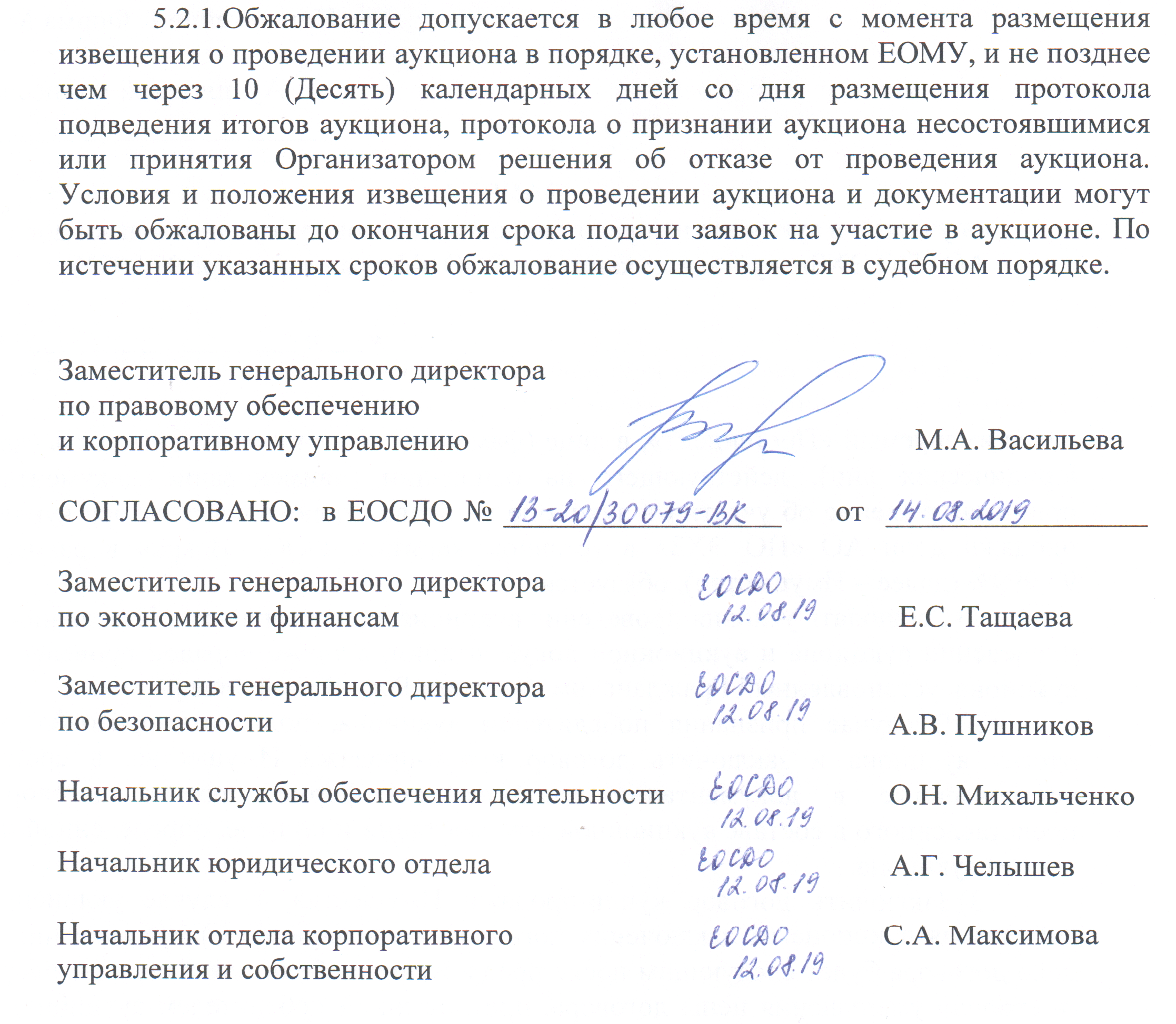 Приложение 1. Форма № 1ЗАЯВКАна участие в аукционе на право заключения договора купли-продажи доли АО «ПО ЭХЗ» в уставном капитале ООО «Искра» в размере 99,999%«___» _____________ _____ г.(Полное наименование юридического лица или фамилия, имя, отчество и паспортные данные физического лица, подающего заявку), 
далее именуемый «Претендент», в лице (фамилия, имя, отчество, должность (для юридических лиц), действующего на основании (наименование документа), принимая решение об участии в аукционе на право заключения договора купли-продажи доли АО «ПО ЭХЗ» в уставном капитале ООО «Искра» в размере 99,999% (далее – Имущество), обязуется:Соблюдать условия проведения аукциона, содержащиеся в Извещении о проведении аукциона и аукционной документации, а также порядок проведения аукциона, установленный Гражданским кодексом Российской Федерации.В случае признания победителем аукциона, подписать протокол об итогах аукциона и заключить договор купли-продажи Имущества, в сроки, установленные в документации аукциона по форме проекта договора, представленного в составе аукционной документации и по цене, определенной по итогам аукциона. Заключить договор купли-продажи Имущества, в случае уклонения победителя аукциона от заключения договора, если наше (мое) предложение о цене договора будет следующим после предложения победителя о цене договора (в сторону уменьшения цены договора, предложенной победителем аукциона) и Собственником Имущества будет принято решение о заключении с нами (со мной) договора купли-продажи Имущества, по форме проекта договора, представленного в составе аукционной документации и по цене договора, указанной в нашем (моем) предложении;в случае признания аукциона несостоявшимся, если мы (я) будем являться единственным допущенным к участию в аукционе Претендентом, подавшим заявку на участие в аукционе и Собственником Имущества будет принято решение о заключении с нами (со мной) договора купли-продажи Имущества, по форме проекта договора, представленного в составе аукционной документации и по  цене отсечения (минимальной цене), указанной в извещении и аукционной документации.(Наименование Претендента - юридического лица/ФИО Претендента - физического лица) подтверждает, что соответствует требованиям, предъявляемым законодательством РФ к лицам, способным заключить договор  по результатам проведения аукциона.Настоящим подтверждаем, что в отношении  (наименование Претендента) не проводится процедура ликвидации, не принято арбитражным судом решения о признании  (наименование Претендента)  банкротом, деятельность  (наименование Претендента) не приостановлена, на имущество не наложен арест по решению суда, административного органа. (Настоящий абзац подлежит включению в заявку претендентами – юридическими лицами).Настоящим даем свое согласие и подтверждаем получение нами всех требуемых в соответствии с действующим законодательством Российской Федерации (в том числе о персональных данных) согласий всех упомянутых в Сведениях о цепочке собственников, включая бенефициаров (в том числе конечных) формы  Документации, заинтересованных или причастных к данным сведениям лиц на обработку предоставленных сведений Организатором, а также на раскрытие Организатором сведений, полностью или частично, компетентным органам государственной власти (в том числе ФНС России, Минэнерго России, Росфинмониторингу, Правительству Российской Федерации) и последующую обработку данных сведений такими органами (Настоящий абзац подлежит включению в заявку претендентами – юридическими лицами).Настоящим даю свое согласие на обработку Организатором предоставленных сведений о персональных данных, а также на раскрытие сведений, полностью или частично, компетентным органам государственной власти и последующую обработку данных сведений такими органами. (Настоящий абзац подлежит включению в заявку претендентами – физическими лицами)В случае признания нас (меня) победителем аукциона, мы (я) берем (у) на себя обязательства:подписать со своей стороны договор купли-продажи Имущества в соответствии с требованиями Документации и условиями нашей (моей) заявки на участие в аукционе;в 5-дневный срок с даты подписания протокола об итогах аукциона представить:сведения в отношении всей цепочки собственников и руководителей, включая бенефициаров (в том числе конечных) (Приложение 3. Форма № 3);письменное заверение Претендента о соблюдении установленных требований законодательства о защите конкуренции (в т. ч. отказ от заключения ограничивающих конкуренцию соглашений и пр.);согласие и подтверждение получение всех требуемых в соответствии с действующим законодательством Российской Федерации (в том числе, о коммерческой тайне и о персональных данных) согласий всех упомянутых в сведениях в отношении всей цепочки собственников и руководителей, включая бенефициаров, заинтересованных или причастных к таким сведениям лиц на обработку предоставленных сведений Собственником/Организатором, а также на раскрытие Собственником сведений, полностью или частично, компетентным органам государственной власти (в том числе, ФНС России, Минэнерго России, Росфинмониторингу, Правительству Российской Федерации) и последующую обработку сведений такими органами.Мы (я) уведомлены и согласны с условием, что в случае предоставления нами недостоверных сведений мы можем быть отстранены от участия в аукционе, а в случае, если недостоверность предоставленных нами сведений будет выявлена после заключения с нами договора, такой договор может быть расторгнут.Со сведениями, изложенными в извещении о проведении аукциона и аукционной документации, проектом договора, правилами ЭТП Претендент ознакомлен и согласен, все условия и правила торгов участнику понятны.В случае принятия решения о заключении с нами (мной) договора по итогам аукциона в соответствии с требованиями Документации, оплата Имущества будет нами (мной) производиться в следующем порядке оплаты________________.К настоящей заявке прилагаются по описи следующие документы:1. ___________________2. ___________________Электронная почта (e-mail): _______________________Телефон: ____________________Адрес Претендента:________________________________________________________________________________________/________________Должность руководителя участникаПодпись / расшифровка подписи(его уполномоченного представителя)М.П.Приложение 2. Форма № 2ФОРМА ОПИСИ ДОКУМЕНТОВ, ПРЕДСТАВЛЯЕМЫХ ДЛЯ 
УЧАСТИЯ В АУКЦИОНЕОПИСЬ ДОКУМЕНТОВ,представляемых для участия в аукционе на право заключения договора купли-продажи доли АО «ПО ЭХЗ» в уставном капитале ООО «Искра» в размере 99,999%Настоящим (Полное наименование юридического лица или фамилия, имя, отчество и паспортные данные физического лица, подающего заявку)  подтверждает, что для участия в названном аукционе нами направляются нижеперечисленные документы:Подпись Претендента(его уполномоченного представителя)_____________/________/									                     М.П.Приложение 3. Форма № 3Сведения о цепочке собственников, 
включая бенефициаров (в том числе конечных)Участник аукциона: ________________________________________________________                                                                                 (наименование) В случае если в представленные нами сведения о цепочке собственников будут внесены изменения, обязуемся, в случае признания нас победителем, представить обновленную таблицу сведений о цепочке собственников, включая бенефициаров (в том числе конечных) либо справку об отсутствии изменений. Дата подписания справки, подтверждающей актуальность информации – не позднее 5 (пяти) дней до заключения договора (с двух сторон)._________________________________	_______		_____________________________(Подпись уполномоченного представителя)		(Имя и должность подписавшего)М.П.ИНСТРУКЦИИ ПО ЗАПОЛНЕНИЮДанные инструкции не следует воспроизводить в документах, подготовленных участником аукциона.Форма сведений о цепочке собственников, включая бенефициаров изменению не подлежит. Все сведения и документы обязательны к предоставлению. Таблица должна быть представлена Участником в случае признания его победителем аукциона в 5-тидневный срок с даты подписания протокола об итогах аукциона в двух форматах *.pdf и *.xls;В столбце 2 Участнику необходимо указать ИНН. В случае если контрагент российское юридическое лицо, то указывается 10-значный код. В случае если контрагент российское физическое лицо (как являющееся, так и не являющееся индивидуальным предпринимателем), то указывается 12-тизначный код. В случае если контрагент - иностранное юридическое или физическое лицо, то в графе указывается «отсутствует».В столбце 3 Участнику необходимо указать ОГРН. Заполняется в случае, если контрагент - российское юридическое лицо (13-значный код). В случае если контрагент российское физическое лицо в качестве индивидуального предпринимателя (ИП), то указывается ОГРНИП (15-тизначный код). В случае если контрагент - российское физическое лицо, иностранное физическое или юридическое лицо, то в графе указывается «отсутствует».В столбце 4 Участником указывается организационная форма аббревиатурой и наименование контрагента (например, АО, ООО, ФГУП и т.д.). В случае если контрагент - физическое лицо, то указывается ФИО.В столбце 5 Участнику необходимо указать код ОКВЭД. В случае если контрагент российское юридическое лицо и индивидуальный предприниматель, то указывается код, который может состоять из 2-6 знаков, разделенных через два знака точками. В случае если контрагент российское физическое лицо, иностранное физическое или юридическое лицо, то в графе указывается «отсутствует».Столбец 6 Участником конкурентных переговоров заполняется в формате «Фамилия Имя Отчество», например Иванов Иван Степанович.Столбец 7 заполняется в формате серия (пробел) номер, например 5003 143877. Для иностранцев допускается заполнение в формате, отраженном в национальном паспорте.Столбец 8 заполняется согласно образцу.Столбцы 9, 10 заполняются в порядке, установленном пунктами 4, 5 настоящей инструкции. В столбце 11 указывается организационная форма аббревиатурой и наименование контрагента (например, АО, ООО, ФГУП и т.д.). В случае если собственник физическое лицо, то указывается ФИО. Так же, при наличии информации о руководителе юридического лица – собственника контрагента, указывается ФИО полностью.Столбец 12 заполняется в формате географической иерархии в нисходящем порядке, например, Тула, ул. Пионеров, 56-89.Столбец 13 заполняется в порядке, установленном пунктом 8 настоящей инструкции.В столбце 14 указывается, какое отношение имеет данный субъект к вышестоящему звену в цепочке «контрагент - бенефициар« согласно примеру, указанному в образце.В столбце 15 указываются юридический статус и реквизиты подтверждающих документов, например, учредительный договор от 23.01.2008.Приложение 4. Форма договораДОГОВОР № купли-продажи доли(с условием о рассрочке платежа)г. Зеленогорск Красноярского края                               «___» _________ 20__ г.Акционерное общество «Производственное объединение «Электрохимический завод», именуемое в дальнейшем «Продавец», в лице _________________________, действующего на основании ___________________, с одной стороны, и ____________________________, именуемое в дальнейшем «Покупатель», в лице _________________________, действующего на основании ___________________, с другой стороны заключили настоящий договор (далее –  Договор) о нижеследующем:1. Предмет договора1.1. В соответствии с условиями настоящего Договора Продавец обязуется передать в собственность Покупателю, а Покупатель обязуется принять и оплатить долю в уставном капитале Общества с ограниченной ответственностью «Искра» (далее – Общество), составляющую 99,999 (девяносто девять целых девятьсот девяносто девять тысячных) процентов уставного капитала  Общества, номинальной стоимостью 1 443 175 900 (один миллиард четыреста сорок три миллиона сто семьдесят пять тысяч девятьсот) рублей, за цену и на условиях, предусмотренных Договором.Основные сведения об Обществе: Общество с ограниченной ответственностью «Искра» (сокращенное наименование: ООО «Искра») является юридическим лицом, учрежденным и действующим в соответствии с законодательством Российской Федерации, адрес (место нахождения): 663693, Российская Федерация, Красноярский край, г. Зеленогорск, ул. Шолохова, д. 3, зарегистрировано 29.04.2010 за основным государственным регистрационным номером 1102453000165 (свидетельство о государственной регистрации юридического лица серии 24 № 005089306, выдано Инспекцией Федеральной налоговой службы по г. Зеленогорску Красноярского края); ИНН 2453014750, КПП 245301001, Устав утвержден решением внеочередного Общего собрания участников ООО «Искра» 19.03.2018 (протокол № 15 от 19.03.2018).1.2. Отчуждаемая доля в уставном капитале Общества принадлежит Продавцу на основании договора об учреждении Общества от 02.04.2010 и решения об учреждении Общества (протокол № 1 от 02.04.2010).1.3. Принадлежность Продавцу отчуждаемой доли подтверждается списком участников Общества, справкой Общества об оплате уставного капитала, выпиской из Единого государственного реестра юридических лиц полученной нотариусом в электронной форме в день удостоверения сделки. 1.4. Доля в уставном капитале Общества переходит в собственность Покупателя с момента внесения соответствующей записи в Единый государственный реестр юридических лиц. 2. Заверения и гарантии	2.1. Продавец гарантирует Покупателю, что:отчуждаемая доля в уставном капитале Общества, являющаяся предметом настоящего Договора, на момент подписания Договора никому другому не продана, не заложена, не подарена, в споре и под арестом, запрещением не состоит; предварительные договоры по отчуждению указанной доли в уставном капитале с третьими лицами не заключались, отчуждаемая доля в уставном капитале Общества не обременена обещанием подарить в будущем и не передана в доверительное управление;отчуждаемая доля в уставном капитале Общества свободна от всех прав и притязаний третьих лиц, о которых на момент заключения Договора Продавец не может знать;не имеет перед Обществом невыполненных обязательств учредителя/участника;порядок уведомления других участников Общества о преимущественном праве покупки доли в уставном капитале Общества соблюден (извещение (оферта) от _________ № _________).2.2. Покупатель заверяет Продавца и гарантирует ему, что:Покупатель является юридическим лицом, зарегистрированным в установленном порядке в соответствии с законодательством Российской Федерации (для российских юридических лиц);в отношении Покупателя отсутствует принятое арбитражным судом решение о признании его несостоятельным (банкротом) и об открытии в отношении Покупателя конкурсного производства или иной процедуры банкротства;Покупатель соблюдает установленные требования законодательства о защите конкуренции (в т.ч. отказывается от заключения ограничивающих конкуренцию соглашений и пр.);отсутствуют обстоятельства, вынуждающие Покупателя совершить данную сделку на крайне невыгодных для себя условиях, настоящий Договор не ставит Покупателя в крайне неблагоприятное положение и не является для него кабальной сделкой;Покупатель осведомлен обо всех основных показателях финансово-хозяйственной деятельности Общества, его финансового состояния, о составе имущества.2.3. Каждая Сторона гарантирует другой Стороне, что:Сторона вправе заключать и исполнять Договор;заключение и/или исполнение Стороной Договора не противоречит прямо или косвенно никаким законам, постановлениям, указам, прочим нормативным актам, актам органов государственной власти и/или местного самоуправления, локальным нормативным актам Стороны, судебным решениям;Стороной получены все и любые разрешения, одобрения и согласования, необходимые ей для заключения и/или исполнения Договора (в том числе, в соответствии с действующим законодательством Российской Федерации или учредительными документами Стороны, включая одобрение сделки с заинтересованностью, одобрение крупной сделки).3. Цена и порядок расчетов3.1. Цена продажи доли в уставном капитале Общества составляет __________ (______________________). В соответствии со ст. 149 Налогового кодекса Российской Федерации НДС не облагается.3.2. Оплата цены продажи доли в уставном капитале Общества, указанной в пункте 3.1 Договора, осуществляется в следующем порядке:3.2.1. Сумма в размере ________ (________________) рублей (сумма цифрами и прописью), внесенная в качестве задатка при проведении аукциона, засчитывается в счет оплаты цены продажи доли в уставном капитале Общества.3.2.2. Оставшаяся сумма в размере ___________ (________________) (сумма цифрами и прописью) рублей, оплачивается Покупателем в следующие сроки:а) __________ (____________) (указать цифрами и прописью сумму, которая подлежит оплате Покупателем в течение 5 (пяти) рабочих дней с даты подписания Договора, составляющая часть цены продажи доли в уставном капитале Общества за вычетом суммы задатка) рублей  оплачивается Покупателем в течение 5 (пяти) рабочих дней с даты подписания настоящего Договора;б) __________ (____________) (указать цифрами и прописью часть Цены продажи доли, которая подлежит оплате в рассрочку) рублей оплачивается Покупателем в рассрочку равными долями ежеквартально не позднее последнего рабочего дня каждого текущего квартала в течение 36 (тридцати шести) месяцев, начиная с месяца, следующего за месяцем заключения настоящего Договора.3.3. Порядок оплаты может быть изменен по соглашению Сторон в дополнительном соглашении к настоящему Договору.3.4. Исполнение обязательств Покупателя по оплате цены продажи доли в уставном капитале Общества обеспечивается залогом в силу закона, а также безотзывной банковской гарантией, которую Покупатель обязан предоставить Продавцу в соответствии с условиями, установленными в приложении № 1 к настоящему Договору.В силу нормы пункта 5 статьи 488 Гражданского кодекса Российской Федерации отчуждаемая доля в уставном капитале Общества переходит к Покупателю с установлением одновременно залога в пользу Продавца до момента полной оплаты цены продажи доли в уставном капитале Общества, предусмотренной пунктом 3.1 Договора. Залог доли в уставном капитале Общества устанавливается для обеспечения исполнения Покупателем его обязанности перед Продавцом по оплате цены продажи доли в уставном капитале Общества.Залог доли в уставном капитале Общества прекращается при предоставлении Покупателем Продавцу безотзывной банковской гарантии, выданной банком,  соответствующим требованиям  Приложения № 3 к настоящему Договору, в соответствии с условиями, установленными в приложении № 1 к настоящему Договору.В случае если Покупателем будет предоставлена безотзывная банковская гарантия, выданная банком, не соответствующим требованиям Приложения № 3 к Договору, залог прекращается с момента полной оплаты Покупателем цены продажи доли в уставном капитале Общества. 3.5. Оплата цены продажи доли в уставном капитале Общества, указанной в пункте 3.1 Договора, осуществляется Покупателем путем перечисления денежных средств на расчетный счет Продавца, указанный в настоящем Договоре, либо на иной расчетный счет по письменному указанию Продавца.3.6. В платежном поручении Покупателя должны быть указаны сведения о наименовании Покупателя, реквизитах Договора (номер и дата заключения Договора).3.7. Моментом надлежащего исполнения обязанности Покупателя по оплате доли в уставном капитале Общества является дата поступления денежных средств на счет Продавца в сумме и в срок, указанный в пункте 3.2 Договора.3.8. Стороны обязаны ежеквартально производить сверку расчетов по обязательствам, возникшим из настоящего Договора. Продавец направляет Покупателю подписанные акты сверки расчетов (далее – акты сверки), составленные на последнее число месяца прошедшего квартала в двух экземплярах. Покупатель в течение 5 (пяти) рабочих дней с даты получения акта сверки подписывает акт сверки и возвращает один экземпляр Продавцу либо, при наличии разногласий, направляет в адрес Продавца подписанный протокол разногласий.4. Ответственность сторон4.1. За невыполнение или ненадлежащее выполнение своих обязательств по Договору Стороны несут ответственность в соответствии с законодательством Российской Федерации и Договором.4.2. За нарушение срока оплаты цены продажи доли в уставном капитале Общества Покупатель по требованию Продавца уплачивает Продавцу неустойку (пеню) в размере 0,1 % от неоплаченной суммы за каждый календарный день просрочки.4.3. Просрочка внесения денежных средств в счет оплаты доли в уставном капитале Общества в сумме и в сроки, указанные в пункте 3.2 Договора, не может составлять более 5 (пяти) рабочих дней (далее – «Допустимая просрочка»).4.4. Просрочка оплаты части цены продажи доли в уставном капитале Общества, указанной в подпункте а) пункта 3.2.2 Договора, свыше 5 (пяти) рабочих дней считается отказом Покупателя от исполнения обязательств по оплате цены продажи доли в уставном капитале Общества, установленных Договором.Продавец с момента истечения Допустимой просрочки вправе расторгнуть настоящий Договор и потребовать возврата доли в уставном капитале Общества в собственность Продавца. 4.5. В случае просрочки внесения ежеквартального платежа, предусмотренного подпунктом б) пункта 3.2.2 Договора, на срок свыше 10 (десяти) рабочих дней, условие о рассрочке оплаты части цены продажи доли в уставном капитале Общества утрачивает силу. При этом Покупатель обязуется единовременно уплатить Продавцу всю оставшуюся неоплаченной часть цены продажи доли в уставном капитале Общества в течение 10 (десяти) рабочих дней с момента истечения Допустимой просрочки.Продавец с момента истечения срока уплаты Покупателем всей оставшейся неоплаченной части цены продажи доли в уставном капитале Общества вправе расторгнуть настоящий Договор и потребовать возврата доли в уставном капитале Общества в собственность Продавца.4.6. В случае просрочки Покупателем установленного настоящим Договором срока предоставления надлежаще оформленной безотзывной банковской гарантии более чем на 5 (пять) рабочих дней Продавец вправе расторгнуть настоящий Договор и потребовать возврата доли в уставном капитале Общества в собственность Продавца.4.7. В части, не покрытой неустойкой, Продавец также вправе потребовать от Покупателя возмещения убытков, причиненных Продавцу просрочкой Покупателя.5. Разрешение споров5.1. Вариант 1: для договоров, заключаемых со сторонними организациями. Любой спор, разногласие или претензия, вытекающие из настоящего Договора и возникающие в связи с ним, в том числе связанные с его нарушением, заключением, изменением, прекращением или недействительностью подлежит разрешению в арбитражном суде по месту нахождения Покупателя. 5.1. Вариант 2: для договоров, заключаемых с организацией ГК «Росатом». Любой спор, разногласие или претензия, вытекающие из настоящего Договора и возникающие в связи с ним, в том числе связанные с его нарушением, заключением, изменением, прекращением или недействительностью, разрешаются путем арбитража, администрируемого Российским арбитражным центром при автономной некоммерческой организации «Российский институт современного арбитража» в соответствии с Правилами Отделения Российского арбитражного центра при автономной некоммерческой организации «Российский институт современного арбитража» по разрешению споров в атомной отрасли.Стороны соглашаются, что для целей направления письменных заявлений, сообщений и иных письменных документов будут использоваться следующие адреса электронной почты:Продавец: taifun@ecp.ruПокупатель: [адрес электронной почты].В случае изменения указанного выше адреса электронной почты Сторона обязуется незамедлительно сообщить о таком изменении другой Стороне, а в случае, если арбитраж уже начат, также Отделению Российского арбитражного центра при автономной некоммерческой организации «Российский институт современного арбитража» по разрешению споров в атомной отрасли. В ином случае Сторона несет все негативные последствия направления письменных заявлений, сообщений и иных письменных документов по неактуальному адресу электронной почты.Стороны принимают на себя обязанность добровольно исполнять арбитражное решение.Стороны прямо соглашаются, что в случае, если заявление об отводе арбитра не было удовлетворено Президиумом Российского арбитражного центра в соответствии с Правилами Отделения Российского арбитражного центра при автономной некоммерческой организации «Российский институт современного арбитража» по разрешению споров в атомной отрасли, Сторона, заявляющая отвод, не вправе подавать в компетентный суд заявление об удовлетворении отвода.Стороны прямо соглашаются, что в случае, если Состав арбитража выносит постановление о наличии у него компетенции в качестве вопроса предварительного характера, Стороны не вправе подавать в компетентный суд заявление об отсутствии у Состава арбитража компетенции. Стороны прямо соглашаются, что арбитражное решение является окончательным для Сторон и отмене не подлежит.В случаях, предусмотренных статьей 25 Правил Отделения Российского арбитражного центра при автономной некоммерческой организации «Российский институт современного арбитража» по разрешению споров в атомной отрасли, Сторонами может быть заключено соглашение о рассмотрении спора в рамках ускоренной процедуры арбитража.5.2. Обращение Стороной в суд допускается только после предварительного направления претензии другой Стороне и получения ответа (или пропуска срока, установленного на ответ) этой Стороны.Заинтересованная Сторона направляет другой Стороне письменную претензию, подписанную уполномоченным лицом. Претензия должна быть направлена заказным письмом с уведомлением о вручении либо вручена другой Стороне под расписку.Сторона, которой направлена претензия, обязана рассмотреть полученную претензию и в письменной форме уведомить заинтересованную Сторону о результатах ее рассмотрения в течение 10 (десяти) рабочих дней со дня получения претензии. Ответ на претензию должен быть направлен заказным письмом с уведомлением о вручении, либо вручен другой Стороне под расписку.6. Обстоятельства непреодолимой силы6.1. Стороны освобождаются от ответственности за полное или частичное неисполнение своих обязательств по Договору, если их неисполнение или частичное неисполнение явилось следствием обстоятельств непреодолимой силы.6.2. Под обстоятельствами непреодолимой силы понимают такие обстоятельства, которые возникли после заключения Договора в результате непредвиденных и непредотвратимых событий, неподвластных Сторонам, включая, но, не ограничиваясь: пожар, наводнение, землетрясение, другие стихийные бедствия, запрещение властей, террористический акт, экономические и политические санкции, введенные в отношении Российской Федерации и (или) ее резидентов, при условии, что эти обстоятельства оказывают воздействие на выполнение обязательств по Договору и подтверждены соответствующими уполномоченными органами и/или вступившими в силу нормативными актами органов власти.6.3. Сторона, исполнению обязательств которой препятствует обстоятельство непреодолимой силы, обязана в течение 5 (пяти) рабочих дней письменно информировать другую Сторону о случившемся и его причинах. Возникновение, длительность и (или) прекращение действия обстоятельства непреодолимой силы должно подтверждаться сертификатом (свидетельством), выданным компетентным органом государственной власти или Торгово-промышленной палатой Российской Федерации или субъекта Российской Федерации. Сторона, не уведомившая вторую сторону о возникновении обстоятельства непреодолимой силы в установленный срок, лишается права ссылаться на такое обстоятельство в дальнейшем.6.4. Если после прекращения действия обстоятельства непреодолимой силы, по мнению Сторон, исполнение Договора может быть продолжено в порядке, действовавшем до возникновения обстоятельств непреодолимой силы, то срок исполнения обязательств по Договору продлевается соразмерно времени, которое необходимо для учета действия этих обстоятельств и их последствий.7. Конфиденциальность	7.1. Стороны обязуются обеспечивать конфиденциальность полученной друг от друга и переданной друг другу информации и документации в любой форме во исполнение настоящего Договора, если она является конфиденциальной и подлежит охране, и не допускать ее разглашения. 7.2. Порядок передачи, условия использования и обязательства по неразглашению конфиденциальной информации определяются Положением о конфиденциальности и взаимном неразглашении информации, являющемся неотъемлемой частью Договора (приложение № 2 к Договору).8. Срок действия Договора. Порядок изменения и расторжения договора8.1. Договор вступает в силу с момента нотариального удостоверения и действует до полного исполнения обязательств Сторонами.8.2. Все изменения и дополнения к Договору составляются в письменной форме, подписываются уполномоченными представителями Сторон, подлежат нотариальному удостоверению и вступают в силу с момента нотариального удостоверения.8.3. Расторжение договора возможно по соглашению Сторон, а также по требованию одной из Сторон, если это предусмотрено законом или настоящим Договором.8.4. При расторжении Договора по требованию Продавца в случаях, установленных законом, а также разделом 4 настоящего Договора, доли в уставном капитале Общества возвращаются в собственность Продавца.9. Раскрытие информацииВ случае заключения договора с физическим лицом применяется только пункт 9.39.1. Вариант 1: при представлении сведений на материальных (в том числе электронных) носителях Покупатель гарантирует Продавцу, что сведения и документы в отношении всей цепочки собственников и руководителей, включая бенефициаров (в том числе конечных), Покупателя, переданные Продавцу по акту от «___» ___________ 201___ года, (далее – Сведения), являются полными, точными и достоверными.Вариант 2: при представлении сведений по электронной почте Покупатель гарантирует Продавцу, что сведения и документы в отношении всей цепочки собственников и руководителей, включая бенефициаров (в том числе конечных) Покупателя, направленные с адреса электронной почты Покупателя __________________ на адреса электронной почты Продавца _________________(далее – Сведения), являются полными, точными и достоверными.9.2. При изменении Сведений Покупатель обязан не позднее 5 (пяти) дней с момента таких изменений направить Продавцу соответствующее письменное уведомление с приложением копий подтверждающих документов, заверенных нотариусом или уполномоченным должностным лицом Покупателя.9.3. Покупатель настоящим выдает свое согласие и подтверждает получение им всех требуемых в соответствии с действующим законодательством Российской Федерации (в том числе, о коммерческой тайне и о персональных данных) согласий всех упомянутых в Сведениях, заинтересованных или причастных к Сведениям лиц на обработку предоставленных Сведений Продавцом, а также на раскрытие Продавцом Сведений, полностью или частично, компетентным органам государственной власти (в том числе, Федеральной налоговой службе Российской Федерации, Минэнерго России, Росфинмониторингу, Правительству Российской Федерации) и последующую обработку Сведений такими органами (далее – Раскрытие). Покупатель освобождает Продавца от любой ответственности в связи с Раскрытием, в том числе, возмещает Продавцу убытки, понесенные в связи с предъявлением Продавцу претензий, исков и требований любыми третьими лицами, чьи права были или могли быть нарушены таким Раскрытием.9.4. Покупатель и Продавец подтверждают, что условия настоящего Договора о предоставлении Сведений и о поддержании их актуальными признаны ими существенными условиями настоящего Договора в соответствии со статьей 432 Гражданского кодекса Российской Федерации.9.5. Если специальной нормой части второй Гражданского кодекса Российской Федерации не установлено иное, отказ от предоставления, несвоевременное и (или) недостоверное и (или) неполное предоставление Сведений о Покупателе (в том числе, уведомлений об изменениях с подтверждающими документами) является основанием для одностороннего отказа Продавца от исполнения Договора и предъявления Продавцом Покупателю требования о возмещении убытков, причиненных прекращением Договора. Договор считается расторгнутым с даты получения Покупателем соответствующего письменного уведомления Продавца, если более поздняя дата не будет установлена в уведомлении.10. Прочие условия10.1. Противодействие коррупции.При исполнении настоящего Договора Стороны соблюдают и будут соблюдать в дальнейшем все применимые законы и нормативные акты, включая любые законы о противодействии взяточничеству и коррупции.Стороны и любые их должностные лица, работники, акционеры, представители, агенты, или любые лица, действующие от имени или в интересах или по просьбе какой-либо из Сторон в связи с настоящим Договором, не будут прямо или косвенно, в рамках деловых отношений в сфере предпринимательской деятельности или в рамках деловых отношений с государственным сектором, предлагать, вручать или осуществлять, а также соглашаться на предложение, вручение или осуществление (самостоятельно или в согласии с другими лицами) какого-либо платежа, подарка или иной привилегии с целью исполнения (воздержания от исполнения) каких-либо условий настоящего Договора, если указанные действия нарушают применимые законы или нормативные акты о противодействии взяточничеству и коррупции.10.2. Покупатель настоящим гарантирует, что он не контролируется лицами, включенными в перечень лиц, указанный в постановлении Правительства Российской Федерации от 01.11.2018 № 1300 «О мерах по реализации Указа Президента Российской Федерации от 22.10.2018 № 592», а также что ни он сам, ни лицо, подписавшее настоящий Договор, не включены в перечни лиц, в отношении которых применяются специальные экономические меры в соответствии с указанным постановлением Правительства Российской Федерации или в соответствии с любыми иными актами Президента Российской Федерации или Правительства Российской Федерации. В случае включения Покупателя, его единоличных исполнительных органов, иных лиц, действующих от его имени, или лиц, которые его контролируют, в перечни лиц, в отношении которых применяются специальные экономические меры в соответствии с какими-либо актами Президента Российской Федерации или Правительства Российской Федерации, Покупатель незамедлительно информирует об этом Продавца.Продавец и Покупатель подтверждают, что условия настоящего пункта признаны ими существенными условиями настоящего Договора в соответствии со статьей 432 Гражданского кодекса Российской Федерации.Если специальной нормой части второй Гражданского кодекса Российской Федерации не установлено иное, непредоставление Покупателем указанной в настоящем пункте информации, а равно получение Продавцом соответствующей информации о включении Покупателя, а также иных лиц, указанных в настоящем пункте, в указанные перечни лиц любым иным способом, является основанием для одностороннего внесудебного отказа Продавца от исполнения Договора. Договор считается расторгнутым с даты получения Покупателем соответствующего письменного уведомления Продавца, если более поздняя дата не будет установлена в уведомлении.Факт включения Покупателя, а также иных лиц, указанных в настоящем пункте, в перечни лиц, в отношении которых применяются специальные экономические меры в соответствии с какими-либо актами Президента или Правительства Российской Федерации, не является обстоятельством непреодолимой силы для Покупателя.11. Заключительные положения11.1. В течение 2 (двух) рабочих дней с момента нотариального удостоверения нотариус, удостоверивший настоящий Договор, осуществляет нотариальное действие по передаче в орган, осуществляющий государственную регистрацию юридических лиц, заявления о внесении соответствующих изменений в Единый государственный реестр юридических лиц с указанием в заявлении об установлении залога доли в уставном капитале Общества в пользу Продавца.11.2. В течение трех рабочих дней с момента удостоверения договора нотариус, удостоверивший настоящий Договор, осуществляет нотариальное действие по передаче Обществу копии заявления, направленного в регистрирующий орган для внесения изменений в сведения Единого государственного реестра юридических лиц.11.3. Все расходы по нотариальному удостоверению настоящего Договора, а также расходы, связанные с внесением изменений в Единый государственный реестр юридических лиц, несет Покупатель.11.4. Стороны пришли к соглашению о том, что во исполнение положений настоящего Договора оплата, направление документов, сообщений и прочее будет производиться по соответствующим реквизитам, указанным в настоящем Договоре. В случае изменения реквизитов Сторона, у которой произошли изменения, обязана немедленно письменно известить об этом другую Сторону. Все убытки, связанные с неправильным указанием в Договоре реквизитов, а также несвоевременным извещением об изменении реквизитов, несет виновная Сторона.11.5. В том случае, если документ и/или сообщение было направлено Стороне по адресу, указанному в Договоре, но не было вручено по зависящим от адресата обстоятельствам (в том числе по причинам: отсутствия (выбытия) адресата, отказа адресата от получения отправления, истечения срока хранения, неработоспособности электронной почты и т.п.), сообщение будет считаться доставленным Стороне и, соответственно, полученным Стороной. При этом, моментом доставки (получения) будет считаться: при отправлении почтой – момент поступления в почтовое отделение адресата; при направлении курьерской службой, телеграфом иным способом, предполагающим непосредственное вручение – момент первой попытки вручения адресату.11.6. Договор подписан в трех экземплярах: по одному для каждой из сторон, третий – хранится в делах нотариуса. Все экземпляры имеют одинаковую юридическую силу.11.7. Приложения к Договору:Приложение № 1 – Условия об обеспечении исполнения обязательств по ДоговоруПриложение № 2 – Положение о конфиденциальности и взаимном неразглашении информации.Приложение № 3 – Требования к банкам - гарантам.12. Адреса, реквизиты, подписи СторонПриложение  № 1к Договору купли-продажи долиот____________ № _________________ Условия об обеспечении исполнения обязательств по Договору1. В качестве обеспечения исполнения Покупателем своих обязательств по оплате цены продажи доли в уставном капитале Общества Покупатель обязан в течение 10 (десяти) рабочих дней после заключения настоящего Договора предоставить Продавцу безотзывную банковскую гарантию.  2. Размер обеспечения по банковской гарантии должен составлять не менее суммы, подлежащей уплате в рассрочку, указанной в подпункте б) пункта 3.2.2 Договора.3. Срок действия банковской гарантии должен составлять срок исполнения обязательств по Договору, установленный подпунктом б) пункта 3.2.2 Договора, плюс 60 (шестьдесят) дней.4. Банковская гарантия может быть предоставлена в виде:а) гарантии на бланке банка-гаранта, подписанной уполномоченным лицом банка-гаранта, с печатью банка-гаранта. При этом гарантия должна сопровождаться инструкцией Банка-гаранта по системе SWIFT в банк Бенефициара об авизовании Бенефициару сообщения о факте выдачи данной банковской гарантии с указанием основных ее реквизитов (банк-гарант, номер, дата выдачи, сумма, срок действия, бенефициар, принципал, договор, по которому предусмотрено предоставление обеспечения исполнения обязательства и т.д.) и подтверждением полномочий лица, подписавшего данную гарантию;б) гарантии, переданной по системе SWIFT в банк Бенефициара, с инструкцией авизовать данную гарантию Бенефициару. При данном виде предоставления банковской гарантии полномочия лица, подписавшего данную гарантию, считаются подтвержденными;в) гарантии на бланке банка-гаранта, подписанной уполномоченным лицом Банка-гаранта, с печатью банка-гаранта.5. К банковской гарантии, указанной в подпункте «в» пункта 4 настоящего приложения к Договору, должны прилагаться следующие документы, подтверждающие полномочия, лица подписавшего банковскую гарантию:заверенные уполномоченным лицом банка-гаранта или нотариально заверенные копии действующих учредительных документов банка-гаранта;заверенная уполномоченным лицом банка-гаранта копия решения (выписки из протокола) уполномоченного органа управления банка-гаранта об избрании единоличного исполнительного органа (в случае если банковская гарантия подписаны единоличным исполнительным органом банка-гаранта);подлинник или копия доверенности, заверенная лицом ее выдавшим или нотариально, на лицо, действующее от имени банка-гаранта, либо заверенный отделом кадров или лицом, его подписавшим, приказ о назначении лица, выполняющего функции единоличного исполнительного органа данного общества.  В случае если в доверенности на право подписи обеспечения имеются ограничения, а именно – подписание осуществляется в рамках решений кредитных комитетов, структурных подразделений и т.п. лица, выдающего обеспечение, необходимо представление всех поименованных в доверенности решений или, в случае отказа от предоставления данных документов, письма от уполномоченного лица, что предоставление данного обеспечения осуществляется в соответствии с решениями, перечисленными в доверенности;подлинник (или нотариально заверенная копия) выписки из Единого государственного реестра юридических лиц (ЕГРЮЛ) лица, выдающего обеспечение (срок действия выписки составляет 30 (тридцать) дней с даты ее выдачи регистрирующим органом).6. Банковская гарантия считается предоставленной Покупателем с момента получения Продавцом банковской гарантии, а также документов, указанных в пункте 5 настоящего приложения к Договору.7. Продавец вправе истребовать обеспечение у гаранта непосредственно после нарушения Покупателем обязательств, в обеспечение которых была выдана банковская гарантия.	8. В случае утраты банковской гарантией обеспечительной функции, Покупатель обязуется в течение 15 (пятнадцати) календарных дней с момента утраты обеспечительной функции предоставить новую банковскую гарантию, отвечающую условиям Договора. В случае не предоставления Покупателем новой банковской гарантии в указанный срок условие о рассрочке, установленное подпунктом б) пункта 3.2.2 Договора, утрачивает силу. При этом Покупатель обязуется единовременно уплатить Продавцу всю оставшуюся неоплаченной часть цены доли в уставном капитале Общества в течение 10 (десяти) рабочих дней с момента истечения срока для предоставления новой банковской гарантии.Подписи СторонПриложение № 2к Договору купли-продажи долиот____________ № _________________ Положениео конфиденциальности и взаимном неразглашении информации
Общая частьДанное Положение определяет порядок, условия передачи Передающей стороной, получения и использования Принимающей стороной информации, составляющей коммерческую тайну Передающей стороны.Информация, составляющая коммерческую тайну, фиксируется Передающей стороной на материальном носителе (в виде документа, массива данных на носителе информации для компьютеров или ином, по договоренности Сторон). На материальном носителе Передающей стороной проставляется гриф «Коммерческая тайна» с указанием полного наименования его обладателя, места его нахождения и иных реквизитов, необходимых для идентификации носителя, что в совокупности является необходимым и достаточным условием для распространения на информацию, зафиксированную на таком носителе, условий настоящего Положения.Содержание информации, составляющей коммерческую тайну Передающей стороны и передаваемой Принимающей стороне в устной форме в ходе совещаний, переговоров, консультаций, рабочих встреч и т.п. (в дальнейшем именуемых «Совещание»), фиксируется в протоколе, который подписывается всеми участниками Совещания. Об обсуждении вопросов, составляющих коммерческую тайну, участники Совещания предупреждаются представителем Передающей стороны перед его началом, и ни один из участников не имеет права отказаться от подписания Протокола.Передача информации, составляющей коммерческую тайнуПраво принятия решения на передачу информации, составляющей коммерческую тайну, принадлежит Передающей стороне.Использование информации, составляющейкоммерческую тайнуПринимающая сторона вправе использовать информацию, составляющую коммерческую тайну Передающей стороны, только для выполнения заключенного с Передающей стороной договора купли-продажи продажи доли в уставном капитале общества с ограниченной ответственностью «Искра». Ни при каких обстоятельствах Принимающая сторона не может использовать полученную ею от Передающей стороны информацию, составляющую коммерческую тайну, для деятельности, направленной на извлечение прибыли, кроме как предусмотренной договорами с Передающей стороной.Принимающая сторона обязуется принять все разумные и достаточные меры, чтобы не допустить несанкционированного доступа к информации, составляющей коммерческую тайну Передающей стороны, или ее передачи третьим лицам с нарушением пунктов настоящего Положения, а также организовать контроль за соблюдением этих мер.Право раскрытия переданной информации, составляющей коммерческую тайну, и снятия грифа «Коммерческая тайна» с материальных носителей информации, составляющей коммерческую тайну, принадлежит исключительно Передающей стороне.Принимающая сторона обязана в минимально короткий срок с момента обнаружения признаков несанкционированного доступа третьих лиц к информации, составляющей коммерческую тайну Передающей стороны, уведомить об этом Передающую сторону и принять все возможные меры для уменьшения последствий несанкционированного доступа.Передающая сторона соглашается и признает, что Принимающая сторона вправе изготавливать достаточное количество копий материальных носителей информации, составляющей коммерческую тайну, для лиц, указанных в пункте 3.6 настоящего Положения.Принимающая сторона вправе сообщать информацию, составляющую коммерческую тайну Передающей стороны, своим работникам, имеющим непосредственное отношение к исполнению договора купли-продажи доли в уставном капитале общества с ограниченной ответственностью «Искра» с Передающей стороной после подписания настоящего Положение, и в том объеме, в каком она им необходима для реализации условий договоров.Принимающая сторона обязуется допускать к местам хранения, обработки и использования информации, составляющей коммерческую тайну, Передающую сторону.Передающая сторона в случае выявления нарушения требований охраны конфиденциальности информации, составляющей ее коммерческую тайну, вправе запрещать или приостанавливать обработку такой информации, а также требовать немедленного возврата или уничтожения полученных носителей информации, составляющей коммерческую тайну.Требования и указания Передающей стороны, касающиеся порядка охраны конфиденциальности информации, составляющей ее коммерческую тайну, подлежат незамедлительному исполнению, если они изложены в письменном виде и вручены Принимающей стороне.Принимающая сторона имеет право предоставлять информацию, составляющую коммерческую тайну Передающей стороны, третьим лицам в случаях, предусмотренных законодательством Российской Федерации. Принимающая сторона обязуется уведомлять Передающую сторону о каждом таком факте предоставления информации, составляющей коммерческую тайну, а также об иных событиях, приведших к получению информации, составляющей коммерческую тайну, представителями органов государственной власти, следствия и судопроизводства, в течение одного  рабочего дня после наступления такого события.Обязательства Принимающей стороны по обеспечению конфиденциальности не распространяются на информацию, полученную от Передающей стороны в случаях если:она была известна на законном основании Принимающей стороне до подписания настоящего Положения;становится публично известной в результате любых действий Передающей стороны, умышленных или неумышленных, а равно бездействия Передающей стороны; на законном основании получена Принимающей стороной от третьего лица без ограничений на их использование;получена из общедоступных источников с указанием на эти источники;раскрыта для неограниченного доступа третьей сторонойВ случае реорганизации или ликвидации одной из Сторон до даты прекращения действия настоящего Положения предусматривается следующий порядок охраны информации, составляющей коммерческую тайну:а) при реорганизации:уведомление второй Стороны о факте реорганизации;возврат по требованию Передающей стороны или ее правопреемника информации, составляющей коммерческую тайну Передающей стороны, на всех материальных носителях Передающей стороне или ее правопреемнику; б) при ликвидации:возврат информации, составляющей коммерческую тайну, на всех носителях (в том числе изготовленных Принимающей стороной в соответствии с настоящим Положением) Передающей стороне.Принимающая сторона обязана сохранять конфиденциальность информации, составляющей коммерческую тайну Передающей стороны, до прекращения действия режима коммерческой тайны в отношении данной информации, в том числе – в период после прекращения действия настоящего Положения.Ответственность СторонПринимающая сторона, допустившая разглашение информации, составляющей коммерческую тайну Передающей стороны, или ее передачу (предоставление) третьим лицам с нарушением условий настоящего Положения, в том числе – неумышленных, ошибочных действий или бездействия, несет ответственность в соответствии с законодательством Российской Федерации и обязана возместить убытки Передающей стороны. Прочие условияНастоящее Положение является неотъемлемой частью договора купли-продажи доли в уставном капитале общества с ограниченной ответственностью «Искра».Настоящее Положение вступает в силу с момента его подписания и действует в течение 3 лет с момента последней передачи информации, составляющей коммерческую тайну.Настоящее Положение подлежит юрисдикции и толкованию в соответствии с законами Российской Федерации.Изменение настоящего Положения, его прекращение допускаются по соглашению Сторон. Любые дополнения или изменения, вносимые в настоящее Положение, рассматриваются Сторонами, оформляются дополнительным соглашением и вступают в силу с даты его подписания Сторонами, если иное не будет указано в таком дополнительном соглашении.Все споры, разногласия или требования, возникающие из настоящего Положения, в том числе касающиеся его исполнения, нарушения, прекращения или недействительности, подлежат разрешению в соответствии с разделом 5 Договора.Подписи СторонПриложение № 3 к Договору                                                                  купли-продажи долиот _________№ ___________Требования к банкам-гарантам1. Внешэкономбанк либо иной банк, отвечающий следующим требованиям:- Банк должен иметь лицензию Центрального банка Российской Федерации (далее – Банк России) (в случае если банковскую гарантию предоставляет банк-резидент Российской Федерации) или иного уполномоченного органа (в случае, если банковскую гарантию предоставляет банк, созданный согласно праву иностранного государства), разрешающего выдачу банковских гарантий;- наличие в системе страхования вкладов (в случае, если банковскую гарантию предоставляет банк-резидент Российской Федерации) (не применяется, если банк соответствует следующим требованиям: нахождение под прямым или косвенным контролем Банка России или Российской Федерации (кредитная организация включена в перечень кредитных организаций, размещаемый Банком России на своем официальном сайте в информационно-телекоммуникационной сети «Интернет» в соответствии с частью 3 статьи 2 Федерального закона «Об открытии банковских счетов и аккредитивов, о заключении договоров банковского вклада, договора на ведение реестра владельцев ценных бумаг хозяйственными обществами, имеющими стратегическое значение для оборонно-промышленного комплекса и безопасности Российской Федерации, и внесении изменений в отдельные законодательные акты Российской Федерации», на основании требования, предусмотренного пунктом 2 части 1 статьи 2 указанного Федерального закона);- объем собственных средств (капитала) на последнюю отчетную дату по публикуемой отчетности больше или равен 5 млрд руб. или их эквиваленту в иностранной валюте; при этом такая отчетность должна быть опубликована на сайте www.cbr.ru (ф.123 и/или иные формы отчетности, предусмотренные Банком России) (для банков-резидентов Российской Федерации).2. В дополнение к требованиям, указанным в п.1, банки-нерезиденты должны соответствовать следующим требованиям:- наличие действующего долгосрочного кредитного рейтинга в иностранной валюте, присвоенного одним из международных рейтинговых агентств – Standard & Poor’s, Moody’s Investors Service, Fitch Ratings, – на уровне не ниже «B-» по шкале Standard & Poor’s и Fitch Ratings, не ниже «B3» по шкале Moody’s Investors Service. Указанные рейтинги должны быть действительными и не могут находиться в состоянии «отозван» или «приостановлен». или- банк должен входить в первую тройку банков страны (по критерию величины активов), резидентом которой он является.3. Дополнительно к критериям, перечисленным в п.п. 1 и 2 настоящего Приложения у банков-гарантов не должно быть следующих обстоятельств: - резкое (на 30% и более) ухудшение численных параметров деятельности банка (кроме финансового результата) по сравнению с результатом за прошлый отчетный период;- информация о нарушениях банком обязательных нормативов Банка России (в случае, если банковскую гарантию предоставляет банк-резидент Российской Федерации) или иного уполномоченного органа (в случае, если банковскую гарантию предоставляет банк, не являющийся резидентом Российской Федерации), - отсутствие в открытом доступе отчетности банка (ф. 101, 102, 123, 135 и/или иных форм отчетности, предусмотренных Банком России для раскрытия на сайте www.cbr.ru – для банков-резидентов Российской Федерации).Извещение о проведении аукциона на понижение31Общие положения92Порядок подачи заявок на участие в аукционе на понижение103Процедура аукциона на понижение164Заключение договора по итогам аукциона на понижение205Обжалование действий (бездействий) организатора, продавца, комиссии22Приложение 1. Форма № 124Приложение 2. Форма № 227Приложение 3. Форма № 328Приложение 4. Форма договора30Приложение 5. Бухгалтерский баланс ООО «Искра» Приложение 6. Отчет о финансовых результатах ООО «Искра»Приложение 7. Информация об объектах недвижимого имущества ООО «Искра»Форма проведения торговФорма проведения торговФорма проведения торговТип и способ проведения торгов:Аукцион на понижение в электронной форме (на электронной торговой площадке «Единая электронная торговая площадка»  (https://www.roseltorg.ru), проводится под наименованием «Аукцион на понижение в электронной форме на право заключения договора купли-продажи доли АО «ПО ЭХЗ» в уставном капитале ООО «Искра» в размере 99,999%»)Форма (состав участников):открытыйСпособ подачи предложений о цене:открытыйПредмет торгов Предмет торгов Предмет торгов Предмет:право на заключение договора купли-продажи доли АО «ПО ЭХЗ» в уставном капитале ООО «Искра» (далее – «Имущество»)Размер Доли99,999 (девяносто девять целых девятьсот девяносто девять тысячных) %Наименование общества:общество с ограниченной ответственностью «Искра» (ООО «Искра»)Место нахождения ООО «Искра»:663693, Россия, Красноярский край, г. Зеленогорск, ул. Шолохова, д. 3Размер уставного капитала ООО «Искра»1 443 190 332 (один миллиард четыреста сорок три миллиона сто девяносто тысяч триста тридцать два) рубляНоминальная стоимость доли АО «ПО ЭХЗ» в уставном капитале ООО «Искра»1 443 175 900 (один миллиард четыреста сорок три миллиона сто семьдесят пять тысяч девятьсот) рублейДействительная стоимость доли АО «ПО ЭХЗ» в уставном капитале ООО «Искра»914 738 853 (девятьсот четырнадцать миллионов семьсот тридцать восемь тысяч восемьсот пятьдесят три) рубляБухгалтерский баланс и отчет о финансовых результатах ООО «Искра»приведены в приложении к Документации об аукционеРазмер чистых активов ООО «Искра»914 748 тыс. руб.Перечень видов деятельности ООО «Искра»: - растениеводство;- животноводство;- производство мяса и пищевых субпродуктов крупного рогатого скота, свиней, овец, коз, животных семейства лошадиных;- производство мяса и пищевых субпродуктов сельскохозяйственной птицы и кроликов;- переработка и консервирование картофеля;- переработка и консервирование овощей;- производство обработанного жидкого молока;- производство сметаны и жидких сливок;- производство кисломолочной продукции;- производство творога и сырково-творожных изделий;- производство коровьего молока;- производство готовых кормов для домашних животных.Размер обязательств ООО «Искра» перед бюджетами разных уровней и государственными внебюджетными фондами:информация содержится в бухгалтерском балансе, приведенном в приложении к Документации об аукционеИнформация о наличии в собственности ООО «Искра» объектов недвижимого имущества: информация содержится в приложении к Документации об аукционеИнформация о собственникеИнформация о собственникеИнформация о собственникеНаименованиеАкционерное общество «Производственное объединение «Электрохимический завод» (АО «ПО ЭХЗ»).Место нахождения:663690, Россия, Красноярский край, г. Зеленогорск, ул. Первая Промышленная, дом 1.Почтовый адрес:663690, Россия, Красноярский край, г. Зеленогорск, ул. Первая Промышленная, дом 1.Адрес электронной почты:okus@ecp.ruКонтактные лица:Сафонова Анна Валериевна, тел.: 8 (39169) 9-20-35Максимова Светлана Алексеевна, тел. 8 (39169) 9-41-61Организатор торговОрганизатор торговОрганизатор торговОтветственное лицо за проведение торгов (далее - Организатор):Ведущий специалист по корпоративному управлению отдела корпоративного управления и собственности АО «ПО ЭХЗ» - Сафонова Анна ВалериевнаМесто нахождения:663690, Россия, Красноярский край, г. Зеленогорск, ул. Первая Промышленная, дом 1.Почтовый адрес:663690, Россия, Красноярский край, г. Зеленогорск, ул. Первая Промышленная, дом 1.Адрес электронной почты:okus@ecp.ruКонтактные лица:Сафонова Анна Валериевна, тел.: 8 (39169) 9-20-35Максимова Светлана Алексеевна, тел. 8 (39169) 9-41-61 Начальная цена, шаг аукциона и задаток  Начальная цена, шаг аукциона и задаток  Начальная цена, шаг аукциона и задаток 5.1.Начальная (максимальная) цена:336 321 000 (триста тридцать шесть миллионов триста двадцать одна тысяча) рублей, НДС не облагается5.2.Величина понижения начальной цены (шаг понижения):9 250 000 (девять миллионов двести пятьдесят тысяч) рублей5.3.Величина повышения цены от предыдущего предложения (шаг аукциона на повышение):100 000 (сто тысяч) рублей5.4.Цена отсечения (минимальная цена):206 821 000 (двести шесть миллионов восемьсот двадцать одна тысяча) рублей, НДС не облагается5.5.Условия, варианты и сроки оплаты по договору, заключаемому по результатам аукциона, а также информация о способах обеспечения исполнения обязательств по договоруРассрочка платежа на 36 месяцев (20% от суммы договора – в течение 5 рабочих дней с момента подписания договора купли-продажи; остальные 80% суммы договора - равными долями ежеквартально в течение 36 месяцев, начиная с месяца, следующего за месяцем заключения договора). Остальные условия оплаты, а также  информация о способах обеспечения исполнения обязательств по договору  содержатся в Документации и в форме договора купли-продажи, являющихся  неотъемлемой частью аукционной документации.5.6.Условие о задатке:Задаток считается перечисленным с момента зачисления в полном объеме на указанный ниже расчетный счет (п. 5.8 Извещения). Данное извещение является публичной офертой для заключения договора о задатке в соответствии со статьей 437 Гражданского кодекса Российской Федерации, а подача Претендентом заявки и перечисление задатка являются акцептом такой оферты, после чего договор о задатке считается заключенным в письменной форме.5.7.Размер задатка:10% от цены отсечения (минимальной цены) аукциона, что составляет 20 682 100 (двадцать миллионов шестьсот восемьдесят две тысячи сто) рублей5.8.Реквизиты для перечисления задатка:ИНН 2453013555, КПП 245301001р/с 40702810500340000044 Ф-л Банка ГПБ (АО) «Восточно-Сибирский»к/с 30101810100000000877, БИК 040407877В платежном поручении в поле «назначение платежа» необходимо указать: «Задаток для участия в аукционе от «___»____20_г. по продаже доли АО «ПО ЭХЗ» в уставном капитале ООО «Искра» в размере 99,999 %», НДС не облагается».5.9Срок перечисления задатка:Задаток подлежит перечислению в срок, обеспечивающий своевременное поступление на счет получателя, но не позднее времени и даты окончания подачи заявок на участие в торгах5.10Возвращение задатка:Осуществляется в порядке, установленном в п. 2.6 ДокументацииСрок и порядок подачи заявок на участие в торгахСрок и порядок подачи заявок на участие в торгахСрок и порядок подачи заявок на участие в торгахДата и время начала приема заявок:15:00 часов (время местное) 16.08.2019г.Дата и время завершения приема заявок:15:00 часов (время местное) 16.09.2019г.Порядок подачи:заявка на участие в аукционе должна быть подана в электронной форме на электронной торговой площадке «Единая электронная торговая площадка» (https://www.roseltorg.ru). Перечень документов, которые должны быть приложены к заявке, изложен в п. 2 Документации.Сроки рассмотрения заявокСроки рассмотрения заявокСроки рассмотрения заявокВремя и дата рассмотрения заявок:не позднее 15:00 часов (время местное) 17.09.2019г.Оформление протокола рассмотрения заявок:Порядок оформления и размещения протокола установлен п. 3.1.3 Документации.Место, дата и порядок проведения аукциона:Место, дата и порядок проведения аукциона:Место, дата и порядок проведения аукциона:Дата и время начала аукциона:09:00 часов (время местное) 20.09.2019г.Дата и время завершения аукциона:14:40 часов (время местное) 20.09.2019г.Место проведения аукциона:на электронной торговой площадке «Единая электронная торговая площадка»  (https://www.roseltorg.ru)  (далее – ЭТП)Порядок проведения аукционаАукцион проводится в электронной форме на ЭТП в порядке, предусмотренном статьями 447 – 449 Гражданского кодекса Российской Федерации, Документацией и в соответствии с правилами работы ЭТП (с указанными правилами можно ознакомиться на сайте ЭТП).Порядок проведения процедуры на ЭТП определен в Руководстве по проведению различных видов процедур в электронной форме и доступен на сайте ЭТП «Единая электронная торговая площадка»  https://www.roseltorg.ru.Победитель аукциона:Победителем аукциона признается лицо, предложившее наиболее высокую цену в соответствии с п. 3.2.6 ДокументацииСрок заключения договора купли-продажи:Договор заключается в течение 20 (Двадцати) рабочих дней, но не ранее 10 (Десяти) календарных дней со дня опубликования протокола об итогах аукционаПорядок ознакомления с документацией, в т.ч. формами документов и условиями аукционаПорядок ознакомления с документацией, в т.ч. формами документов и условиями аукционаПорядок ознакомления с документацией, в т.ч. формами документов и условиями аукционаМесто размещения в сети «Интернет»:Документация находится в открытом доступе начиная с даты размещения настоящего извещения в информационно-телекоммуникационной сети «Интернет» по следующим адресам: - электронная торговая площадка «Единая электронная торговая площадка»  https://www.roseltorg.ru; - интернет-сайт АО «ПО ЭХЗ»: www.ecp.ru. Порядок получения Документации на ЭТП определяется правилами ЭТП (с указанными правилами можно ознакомиться на сайте ЭТП).Информационное сообщение о проведении аукциона также опубликовано в печатных изданияхПорядок ознакомления с документацией:В сети «Интернет» - в любое время с даты размещения.По адресу Организатора - с 15:00 часов (время местное) 16.08.2019г. по 15:00 часов (время местное) 16.09.2019г. в рабочие дни (с 09:00 до 16:00 часов, обед с 12:30 до 13:15 (время местное)).Порядок обжалованияПорядок обжалованияПорядок обжалованияЛица, имеющие право на обжалование действий (бездействий) организатора, продавца, комиссии, если такие действия (бездействие) нарушают его права и законные интересыЛюбой Претендент, участник аукционаМесто обжалования:Центральный арбитражный комитет Госкорпорации «Росатом»Электронный адрес:arbitration@rosatom.ruПочтовый адрес:119017, г. Москва, ул. Большая Ордынка, д. 24Порядок обжалованияСодержится в п. 5 ДокументацииНа фирменном бланке Претендента, исх. №, дата      Аукционной комиссии______________________№ п\пНаименование, реквизиты (№ и дата)Кол-волистовИтого количество листов№ п/пИнформация об участнике конкурентных переговоровИнформация об участнике конкурентных переговоровИнформация об участнике конкурентных переговоровИнформация об участнике конкурентных переговоровИнформация об участнике конкурентных переговоровИнформация об участнике конкурентных переговоровИнформация о цепочке собственников контрагента, включая бенефициаров (в том числе, конечных)Информация о цепочке собственников контрагента, включая бенефициаров (в том числе, конечных)Информация о цепочке собственников контрагента, включая бенефициаров (в том числе, конечных)Информация о цепочке собственников контрагента, включая бенефициаров (в том числе, конечных)Информация о цепочке собственников контрагента, включая бенефициаров (в том числе, конечных)Информация о цепочке собственников контрагента, включая бенефициаров (в том числе, конечных)Информация о цепочке собственников контрагента, включая бенефициаров (в том числе, конечных)Информация о подтверждающих документах (наименование, реквизиты и т.д.)№ п/пИННОГРННаименование краткоеКод ОКВЭДФамилия, Имя, Отчество руководителяСерия и номер документа, удостоверяющего личность руководителя№ ИНН ОГРННаименование / ФИОАдрес регистрацииСерия и номер документа, удостоверяющего личность (для физического лица)Руководитель / участник / акционер / бенефициарИнформация о подтверждающих документах (наименование, реквизиты и т.д.)123456789101112131415ПродавецПокупательАО «ПО ЭХЗ»зарегистрировано ИФНС по г. Зеленогорску Красноярского края  21.08.2008 (свидетельство серии 24 № 005393067), ОГРН 1082453000410, ИНН 2453013555, КПП 245301001, Место нахождения: 663690, Российская Федерация, Красноярский край, г. Зеленогорск, ул. Первая Промышленная, дом 1Банковские реквизиты:Ф-л  Банка ГПБ (АО) «Восточно-Сибирский»Р/с 40702810500340000044БИК 040407877К/с 30101810100000000877Тел. (39169) ______________ (_______________)______________ (_______________)От Продавца:_______________(________________)МПОт Покупателя:_______________(________________)МППродавец:_______________________М.П.Покупатель:_________________________М.П.              Продавец:_______________________                  М.П.Покупатель:_________________________М.П.